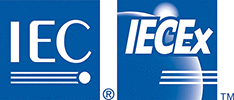 								Last revised on 2021-01-07Historical summary list of changes of previously issued IECEx reports of past ExCBs and the current ExCB now accountable for these IECEx previously issued reportsThis summary captures the current situation of significant changes that have occurred when an ExCB has, through mergers, acquisitions or name changes, assumed the responsibility for IECEx reports (ExTRs, QARs, PCARs, FARs), Equipment Certificates, Ex Component Certificates, Service Facility Certificates, Personnel Competence Certificates (both CoPC and EFOC types) previously issued by a different ExCB.  The ExCB that has assumed responsibility (the “new ExCB”) has formally agreed and committed to manage the previously issued IECEx reports and certificates previous issued under the previous ExCB’s identifier.  These certificates may, at the discretion of the new ExCB, be replaced over time by reports or certificates with the new ExCB’s identifier.  For further information on ‘Guidance on Significant Changes to ExCB Business Continuity – IECEx Schemes’, refer to IECEx OD 255. Year SchemePrevious ExCB & Where (… ) = identifier used on previously issued reports and certificates ExCB ResponsibleWhere (… ) = identifier of ExCB now responsible for  previously issued reports and certificatesCommentsWhere (… ) = identifier used on previously issued reports and certificates202002Kiwa Netherlands (KIWA) & Kiwa Primara (PTZ) Germany CSA Group (CSA) – (KIWA) and (PTZ) issued reports and certificates are now managed by CSA Group - Toronto (CSA), Canada. 202002Ex-Agencija (EXA)Fiditas (FIDI)(EXA) issued reports and certificates are now managed by Fiditas d.o.o (FIDI), Croatia. 202005Trainor Certification (TRNR)Exert Certification AS (XRT)(TRNR) issued IECEx CoPCs, EFOCs and PCARs are now managed by Exert Certification AS (XRT), Norway.202005Specialist Electrical Engineering Group (SEEG)CTE Australia Pty Ltd(SEEG) issued IECEx CoPCs, EFOCs and PCARs are now managed by CTE Australia Pty Ltd (CTE).201802, 04VTT Expert Services (VTT) FinlandEurofins Expert Services Oy (EESF)(VTT) issued reports and certificates are now managed by Eurofins Expert Services Oy (EESF), Finland.201802ZELM Germany (ZLM) CSA Group (CSA) – TorontoZELM (ZLM) incorporated by Primara (PTZ), then into Kiwa Netherlands (KIWA), so ZLM issued reports and certificates are now managed by CSA Group - Toronto.201702TUV Rhineland Australia (TRA) previously ITACS (ITA)Ex Testing and Certification (ExTC)(TRA) & (ITA) issued reports and certificates are now managed by Ex Testing and Certification (ExTC), Australia.201702SP Technical Research Institute of Sweden (SP)RISE Research Institutes of Sweden AB (RISE)(SP) issued reports and certificates are now managed by RISE Research Institutes of Sweden AB (RISE), Sweden.201502TRaC Global UK (TRC) Element (EMT)TRaC Global (TRC) reports and certificates are now managed by Element Materials Technology (EMT), UK.201402, 03, 04, 05DNV (DNV), Nemko (NEM)DNV GL Presafe (PRE) (DNV) and (NEM) issued reports and certificates are now managed by DNV GL Presafe (PRE), Norway.201202, 04Laboratoire Central des Industries Electriques (LCI)Laboratoire Central des Industries Electriques (LCIE)(LCI) issued reports and certificates are now managed by Laboratoire Central des Industries Electriques (LCIE), France.201002, 03, 04, 05KEMA Quality (KEM)DEKRA Certification B.V. (DEK)(KEM) issued reports and certificates are now managed by DEKRA Certification B.V. (DEK), Netherlands.